SCHOOL DISTRICT #49 (CENTRAL COAST)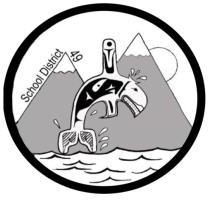 ProcedureAdministrative Procedures: H-5 - HonorariumsUpdated: July 6, 2022Any individual who comes to speak to a class or group of students and is not doing so as part of a paid professional responsibility should be eligible for either:Speaking or sharing engagements under 10 minutes = $50 Honorariuman opening prayer or address,an acknowledgement,a specific topic or story,any other short verbal sharing which requires minimal preparationSpeaking or sharing engagements over 10 minutes = $100 HonorariumSharing a complete lesson or teachingLeading a long or multi-step process or activityPreparing and sharing culturally significant goods or servicesAdditionally, if someone is asked to share with the SD49 community and the above options do not appear sufficient, that individual should submit an invoice and shall be paid an engagement fee. Examples of this:series of carving workshops for students, over a period of successive days. An Industry appropriate rate should be considered.Presenting teachings to classes as complete lessons, participating in a nearby hike, or facilitated class-long hike downtown for a class as a cultural guide. An industry appropriate rate should be considered.